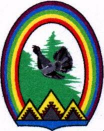 ДУМА ГОРОДА РАДУЖНЫЙХанты-Мансийского автономного округа – Югры РЕШЕНИЕот 18 июня 2015 года				                                         № 592Об отчете о деятельности главы администрации города, администрации города за 2014 год   Заслушав отчет главы администрации города Радужный о деятельности главы администрации города, администрации города за 2014 год, Дума города решила:   Отчет главы администрации города Радужный о деятельности главы администрации города, администрации города за 2014 год принять к сведению.Глава города 							    Г.П. Борщёв